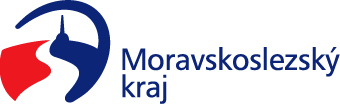 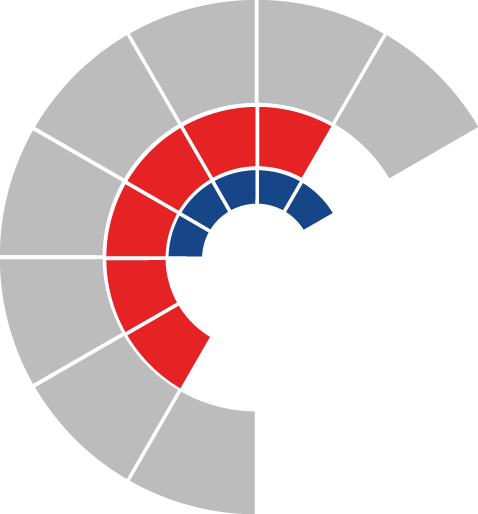 							Výbor pro životní prostředí zastupitelstva kraje 										 Výpis z usneseníČíslo jednání:	2		Datum konání:	11. února 2021Číslo usnesení: 2/17Výbor pro životní prostředí zastupitelstva krajeZapsala: Olga Rezáková, v. r.V Ostravě dne 11. února 2021Mgr. Zuzana Klusová, v. r.předsedkyně výboru pro životní prostředí1)bere na vědomížádost obce Dolní Lomná, IČO 00535966, ze dne 31. 12. 2020, včetně doplnění ze dne 26. 1. 2021, o změnu smlouvy o poskytnutí dotace z rozpočtu Moravskoslezského kraje, ev. č. 04429/2018/ŽPZ, dle přílohy č. 4 předloženého materiálu2)doporučujezastupitelstvu krajerozhodnout zmírnit podmínky dotačního programu „Drobné vodohospodářské akce“ pro roky 2018/2019 a uzavřít Dohodu o narovnání ke smlouvě o poskytnutí dotace z rozpočtu Moravskoslezského kraje ev. č. 04429/2018/ŽPZ, s obcí Dolní Lomná, IČO 00535966, dle přílohy č. 5 předloženého materiálu, jejímž předmětem je prodloužení termínu ukončení realizace projektu, lhůty pro předložení závěrečného vyúčtování a časové použitelnosti dotace, s odůvodněním dle předloženého materiálu 